江汉大学2018年研究生招生简章领导寄语世间很少有事物能比大学更美。大学，集大师、大德、大量、大道、大人之大；寻自学、问学、博学、治学之学。大学时光，是最值得珍惜的阶段，是最让人怀念的岁月，是培养独立人格的起步，是成就辉煌人生的开始。这是大学之美，这是大学的力量，这是大学的魅力，江汉大学也不例外。江汉集洪流楚地英髦皆至此，庠序开广厦中华国士育于斯。经过大半个世纪的积淀，一代代江大人筚路蓝缕、砥砺前行，开创了江汉大学朝气蓬勃的大好局面。今天，江汉大学正以开放的胸襟和不懈的追求培育着一批批优秀英才，也即将迎来一批批充满活力、渴望求知的新面孔。在你们人生中最美好的年纪作出选择之前，我希望你们能够认识江大的大楼、大师，认同江大的文化。在这里同你们分享几点：青年要立德，做修身立德，求知若渴，有才干、有情操、有道德的人；青年要致用，做学以致用，知行合一，重应用、强实践、勤动手的人；青年要兼容，做勤于思考，海纳百川，善吸纳、能包容、有情怀的人；青年要创新，做勇于探索，脚踏实地，敢创新、肯苦干、能创业的人。积跬步致千里，积小流成江海。江大可以为你创造展示自己、积累知识、分享喜悦的舞台。来江大，我们有一群追求“立德、致用、兼容、创新”的教师、学生，与你一同砥砺青春、逐梦人生。来到江大，认识江大；热爱江大，感恩江大。让我们相约九月，相聚江大，书写我们共同的精彩。在江大，你将遇见最好的自己。党委书记、校长  李强一、学校概况江汉大学是一所综合性普通高等学校，实行湖北省、武汉市共建，以武汉市为主的办学体制。学校总占地面积2114亩，校舍建筑面积58.6万平方米。主校区坐落在武汉经济技术开发区三角湖畔。学校拥有经济学、法学、教育学、文学、历史学、理学、工学、农学、医学、管理学、艺术学等11大学科门类，设有商学院、法学院、马克思主义学院、教育学院、体育学院、高尔夫学院、人文学院、外国语学院、数学与计算机科学学院、物理与信息工程学院、化学与环境工程学院、生命科学学院、机电与建筑工程学院、医学院、护理与医学技术学院、音乐学院、美术学院、设计学院、高等职业技术学院、国际教育学院、继续教育学院等21个学院。拥有学术型硕士一级学科点3 个（材料科学与工程、化学工程与技术、管理科学与工程）、专业学位类别4个（控制工程、教育、临床医学、艺术）和同等学力授权三个层次。涉及48个二级学科硕士学位授权点，涵盖教育、理、工、医、管理、艺术等6大学科门类。有2个省优势特色学科群、5个省重点学科(含培育)、13个市重点学科、1个省研究生教育创新基地和3个省研究生工作站。全校本科专业数71个。各类专业建设项目共计36项，其中国家级特色专业2个、国家级专业综合改革项目1个、省级品牌专业2个、省级专业综合改革项目5个、省级战略新兴支柱产业建设专业项目9个、省级 “荆楚卓越人才”专业3个。学校现有专任教师达1166人，其中副高以上职称610人。学校有双聘院士2人，“长江学者”讲座教授1人，湖北省“百人计划”特聘专家1人，楚天学者22人，“湖北产业教授”2人，武汉市创新岗位特聘专家3人，二级教授13人，享受国务院、省、市政府专项津贴及省市有突出贡献中青年专家46人。多人获教育部“新世纪优秀人才支持计划”、湖北省教学名师、湖北省“新世纪高层次人才工程”优秀青年骨干人才、武汉市“213人才工程”和“十百千人才工程”，20余入选武汉市“黄鹤英才计划”和“黄鹤英才（专项）计划”。现有教学科研仪器设备总值3.47亿元。有省部级科研平台13个、省级实验教学示范中心6个。有光电化学材料与器件教育部重点实验室、工业烟尘污染控制湖北省重点实验室等省部级科研机构及平台13个、省级实验教学示范中心6个。市级科研机构、校级科研机构49个。拥有交叉学科研究院、武汉研究院、武汉生物医学研究院、系统生物研究院等海内外专家组成的高水平人才培养平台。拥有院士专家工作站（环境与健康研究院）、武汉市博士后创新实践基地1个，可联合培养硕士、博士和博士后。承担纵、横向科研项目2100余项，项目计划及合同（协议）总经费达到3.88亿元，获省、市各类科研成果奖励135项。 《江汉学术》入选教育部名栏建设工程优秀期刊、RCCSE中国核心学术期刊和中国人文社科学报核心期刊。图书馆建筑面积30850平方米，有26个阅览室，3000多个阅览座位。馆藏纸质图书总量221万册（件），中外文报刊2184种，中外文数据库156个，电子图书131万余种，电子期刊6万余种。学校坚持对外开放，不断推进对外交流与合作，与十多个国家和地区的高校、科研机构建立了良好的学术交流与合作关系。坚持以本科教育和研究生教育为主，协调发展高等职业教育、继续教育，着力培养具有创新精神和实践能力的高素质应用性、创新性、国际性人才，力争早日建成与武汉经济社会发展地位和水平相适应、在国内有影响有特色的高水平地方综合性大学。二、报名须知（一）报考条件报名参加我校硕士研究生招生考试的人员，须符合以下条件：1. 中华人民共和国公民。2. 拥护中国共产党的领导，品德良好，遵纪守法。3. 身体健康状况符合国家和招生单位规定的体检要求。4. 考生学业水平必须符合下列条件之一：（1）国家承认学历的应届本科毕业生(含普通高校、成人高校、普通高校举办的成人高等学历教育应届本科毕业生）及自学考试和网络教育届时可毕业本科生，录取当年9月1日前须取得国家承认的本科毕业证书。（2）具有国家承认的大学本科毕业学历的人员。（3）获得国家承认的高职高专毕业学历后满2年(从毕业后到录取当年9月1日，下同)或2年以上，达到与大学本科毕业生同等学力，且符合我校根据培养目标对考生提出的具体业务要求的人员。（4）国家承认学历的本科结业生，按本科毕业生同等学力身份报考。（5）已获硕士、博士学位的人员。在校研究生报考须在报名前征得所在培养单位同意。5.报考我校临床医学硕士专业学位研究生的考生，原则上应为尚未参加住院医师规范化培训的人员，且是国家统招的全日制临床医学本科毕业生。报考教育硕士专业学位研究生的人员，符合第4条规定和全国教育专业学位研究生教育指导委员会有关要求。。7.报考“退役大学生士兵”专项硕士研究生招生计划的考生，应为高校学生应征入伍退出现役，且符合硕士研究生报考条件者（“高校学生”指全日制普通本专科（含高职）、研究生、第二学士学位的应（往）届毕业生、在校生和入学新生，以及成人高校招收的普通本专科（高职）应（往）届毕业生、在校生和入学新生）。考生报名时应选择填报退役大学生士兵专项计划，并按要求填报本人入学、入伍、退役等相关信息。8.我校工程硕士类别控制工程领域、教育硕士、艺术硕士招收非全日制研究生，考生报名方式与全日制相同。9.我校管理科学与工程、化学工程与技术等2个硕士学位点和临床医学硕士专业学位点接受同等学力人员申请硕士学位。。（二）报名方式报名包括网上报名和现场确认两个阶段。所有参加硕士研究生招生考试的考生均须进行网上报名，并到报考点现场确认网报信息、缴费和采集本人图像等相关电子信息。应届本科毕业生原则上应选择就读学校所在省（区、市）的报考点办理网上报名和现场确认手续；其他考生应选择工作或户口所在地省级教育招生考试机构指定的报考点办理网上报名和现场确认手续。网上报名技术服务工作由全国高等学校学生信息咨询与就业指导中心负责。现场确认由省级教育招生考试机构负责组织相关报考点进行。报考点工作人员发现有考生伪造证件时，应通知公安机关并配合公安机关暂扣相关证件。1. 网上报名2018年研究生入学考试报名时间为2017年9-10月。考生登录“中国研究生招生信息网”（公网网址：http：//yz.chsi.com.cn，教育网址：http://yz.chsi.cn，以下简称“研招网”）浏览报考须知，按教育部、省级教育招生考试管理机构、报考点以及报考招生单位的网上公告要求报名。网上报名有关具体要求和注意事项，详见“研招网”报考须知。 现场确认预计现场确认时间为2017年11月，具体时间以各省级教育招生考试管理机构公布的时间为准。请考生及时关注各省级教育招生考试管理机构发布的公告，在规定时间内到指定地方现场核对并确认个人网上报名信息。考生现场确认应提交本人居民身份证、学历证书（应届本科毕业生持学生证）和网上报名编号，由报考点工作人员进行核对。报考“退役大学生士兵”专项硕士研究生招生计划的考生还应提交本人《入伍批准书》和《退出现役证》。在录取当年9月1日前可取得国家承认本科毕业证书的自学考试和网络教育本科生，须凭颁发毕业证书的省级高等教育自学考试办公室或网络教育高校出具的相关证明方可办理网上报名现场确认手续。未通过网上学历（学籍）校验的考生，在现场确认时应提交学历（学籍）认证报告，以供核验。所有考生均应对本人网上报名信息进行认真核对并确认。报名信息经考生确认后一律不作修改，因考生填写错误引起的一切后果由其自行承担。网上报名与现场确认缺一不可，只进行网上报名而未现场确认者报名无效。（三）考试考试分初试和复试两个阶段。1. 初试：初试时间为2017年底。2. 复试：复试时间为2018年4月，具体时间和内容、形式以学校研究生处网站的通知为准。（四）录取原则根据考生初试、复试成绩，政审情况及体检结果，按照“择优录取，宁缺毋滥”的原则进行录取。1. 复试成绩与初试总成绩各占50%作为入学考试总成绩；2. 入学考试总成绩综合排名后从高分到低分依次录取，一志愿报考我校的考生复试成绩合格，优先录取；3. 对有特殊学术专长或具有突出培养潜质者，以及在科研或相关实践中表现突出者，经学校研究生招生工作领导小组审核同意，可适当加分，计入复试成绩，并由招生工作领导小组会议提交说明材料备查；4. 复试成绩不合格者，不予录取；5. 考生思想政治素质和道德品质考核、心理测试及体检不作量化计入总成绩，但不合格者不予录取；6. 同等学力考生加试课程的成绩不计入复试成绩，但不合格者不予录取。（五）研究生教育收费标准我校硕士研究生学制一般为三年，特别优秀的可以申请提前毕业，但最短不得少于两年。根据国家发改委、财政部、教育部《关于加强研究生教育学费标准管理及有关问题的通知》（发改价格[2013]887号）文件，经物价部门审核，我校所有学科专业全日制研究生学费：8000元/年，住宿费：1200元/年。（六）其它事项1. 如果本简章涉及内容与国家最新政策发生冲突，则以国家政策为准。2. 招生工作的申诉与举报联系部门：江汉大学纪委办公室监督电话：（027）84225801电子邮箱：jw5804@jhun.edu.cn3. 考生务必认真、详尽、准确填写通讯地址，通讯地址主要用于寄发准考证、复试通知及录取通知书等，如因地址不详而出现投递失误等问题，后果由考生本人承担。未尽事宜，可向我校研究生招生办公室咨询。招生相关政策和招生专业目录以“研招网”和我校研究生处网站上公布的最新版本为准。单位代码：11072联系部门：江汉大学研究生处地    址：武汉经济技术开发区三角湖路邮政编码：430056                联系电话：（027）84225310、84225960传真电话：（027）84225310网    址： http://gs.jhun.edu.cn三、培养特色（一）培养理念学校拥有30多年的研究生培养历史，以“应用性、创新性、国际性”为人才培养目标，以服务需求、提高质量为主线，以行业需求为导向，提升研究生创新实践能力。（二）培养特色化学工程与技术学科作为我校的传统优势特色学科之一，是湖北省重点学科（特色学科）和湖北省优势特色学科群的主干学科，拥有一级学科硕士学位授予权、博士后科研流动站。拥有光电化学材料与器件教育部重点实验室、工业烟尘污染控制湖北省重点实验室、柔性显示材料与技术湖北省协同创新中心等8个省部级重点实验室及创新平台，形成了光电化学材料与器件、环境催化材料与技术、清洁生产工艺与工程、应用化学等优势特色研究方向。由本学科支撑的化学工程与工艺本科专业为湖北省品牌专业、国家级综合改革试点专业。本学科拥有湖北省教学团队1个、湖北省中青年优秀科技团队2个、国家模范教师1位，形成了教学与科研相长、科研服务生产、生产促进教学科研的鲜明学科特色，近五年荣获省级科技进步奖4项。拥有华烁湖北省产学研一体化研究生教育创新基地、武汉天马微电子有限公司湖北省研究生工作站、中石化武汉分公司湖北省高校实习实训基地等省级研究生校外创新实践基地，与加拿大西安大略大学、加拿大皇家科学研究院、西交利物浦大学等建立了良好的合作关系，实施了一系列研究生培养国际化项目，为本学科应用性、国际性、创新性高层次人才培养奠定了良好条件。材料科学与工程学科主要依托光电化学材料与器件教育部重点实验室和柔性显示材料与技术湖北省协同创新中心开展科研和研究生教学工作。拥有“光电化学材料与器件”湖北省优势学科群及江汉大学“功能材料与污染控制化学”优势学科群，拥有材料科学与工程国家特色专业，化工实践与创新湖北省重点教学实验示范中心，湖北省高校物理实验教学示范中心，湖北省“中小企业共性技术化学环境工程研发推广中心”，武汉市“食品安全分析与检测工程技术研究中心”，1个省研究生教育创新基地”，1个省研究生工作站等学科平台。实验室总面积达3800平方米，仪器设备总值达5470万元。本学科研究方向研究团队现有专职教师36人，其中教授15人，副教授8人；目前承担国家及省部级项目12项，科研经费充足，研究方向稳定。管理科学与工程学科是综合运用系统科学、管理科学、数学、经济学和行为科学及工程方法，结合信息技术研究解决社会、经济、工程等方面的管理问题的一门学科。现设有“营销与服务工程”、“复杂系统理论与方法”、“投融资决策与风险控制”、“物流与供应链管理”、“信息系统与电子商务”5个二级学科。秉承“立德、致用、兼容、创新”的校训，按照学校“应用性、创新性、国际性”的人才培养目标，建立完善的人才培养管理规章制度，在创新人才培养模式、人才培养模式及教学方法改革、人才培养质量监控和国际化等方面进行了积极的探索，取得了初步成效。临床医学硕士专业学位点实行“全程临床实践基地培养”研究生培养模式。依托“基础医学”省重点学科，采取研究生培养与住院医师规范化培训相结合、专业学位授予标准与临床医师准入标准相结合（即学历证、学位证、执业医师资格证、国家住院医师规范化培训合格证等“四证结合”）的模式，培养临床型高级医学人才。目前，学校与武汉市中心医院（江汉大学临床医学院）、武汉市普爱医院（江汉大学第二临床医学院）、武汉市中西医结合医院、湖北省中山医院（湖北省第三人民医院）等大型医院共建10余个临床实践基地。其中，武汉市儿童医院于2016年获批为湖北省研究生工作站。艺术硕士专业学位点实行“双向嵌入”的研究生培养培养模式。依托“美术学”、“设计学”等市重点学科，学校从队伍建设、人才培养、科学研究等三个层面，与协作单位相互嵌入，建立起一个运作良好的教育平台，进行高层次的艺术人才培养。学校与湖北美术馆、武汉开发区汤湖美术馆、武汉博物馆、武汉广播电视台、湖北广播电视台等单位签订了共29家实践基地，为研究生提供良好的实习实践平台和条件，鼓励研究生利用这些基地和平台，积极开展实习实训、画展、设计展、公共艺术普及教育、公益活动等。教育硕士专业学位点实行由高校、武汉市中小学校、教育部门构建的全程职业“双课堂”的研究生培养模式。学校与武汉市外国语学校、武汉开发区神龙小学、湖北省实验中学、武汉市教科院等14个武汉市优秀中小学校和教研机构签订了教学实践基地协议，兼顾到不同学段、不同层次和不同学科的学习群体。学校在教师教育方面积累了丰富经验，已形成以教师教育为鲜明特色的教育学科群，拥有与行业共同建设的专业化教学团队和导师团队。控制工程硕士专业学位点采用多学科交叉融合发展的理念，实行“双导师”制的研究生培养模式。拥有一支年富力强、科研成果丰硕、具有海外学习交流经历的硕士研究生导师队伍。学校围绕“制造强国战略”的行动纲领——《中国制造2025》，重点培养掌握物联网核心技术、大数据挖掘技术、智能监控技术、过程装备与控制技术的优秀研究生，为社会输送高层次创新性人才。学校拥有省市级教学、科研和工程实践基地，为培养控制工程研究生提供了良好的学习、实践及创新创业场所。该学科以服务需求、提高质量为主线，以培养应用型高层次创新人才为特色，以行业需求为导向，提升研究生创新实践能力，探索与境外高校开展联合培养新模式，培养具有国际视野的研究生，不断创新人才培养模式。（三）培养机制在国家“深入推进研究生培养机制改革”的背景下，为提高研究生培养质量，我校从研究生奖助体系、创新实践、高水平联合培养、教育教学、学位点建设管理等方面不断完善研究生培养机制。1.组织机构。学校成立研究生招生工作领导小组，全面负责研究生招生政策制定和组织招生工作。设立研究生奖助学金工作领导小组，全面负责研究生奖助学金政策制定和组织评审工作。校学位评定委员会负责制定学位授予标准和开展学位授予审核工作。成立校教育硕士专业学位教育指导委员会，加强对教育硕士专业学位建设工作的指导，保证教育硕士专业学位研究生培养质量。2.研究生奖助体系。学校设立的奖学金主要包括国家奖学金、学业奖学金、各类单项奖学金、企业奖学金和科研创新成果奖；助学金主要包括国家助学金、市政府助学金、学校助学金、“三助一辅”岗位津贴、特殊困难补助等；此外鼓励企事业单位来校设立研究生专项奖学金，如武商励志奖学金、武汉市供销社设立的“九源励才奖学金”、“昱申翔奖学金”等。表一：江汉大学研究生奖学金一览表表二：江汉大学研究生助学金一览表3.管理制度。学校共制定了23个研究生教育教学管理文件，其中适用于研究生的有12个，涵盖了学籍管理、学位管理、创新基金项目管理、创新成果奖励、研究生奖助、学科竞赛、校外实践等方面。适用于教师的有11个，涵盖了导师管理、教学培养、试卷命制、工作量计算、学科群和学位点建设等方面。4.联合人才培养。学校积极探索与美国哈佛大学、斯坦福大学、拉文大学、加拿大西安大略大学、滑铁卢大学、台湾铭传大学等国（境）外高校开展联合培养新模式，培养具有国际视野的研究生，努力发挥多学科融合优势。近四年，学校已选送42名研究生参加“湖北省高校优秀大学生海外游学计划”等项目，赴美国、法国、德国、波兰、意大利、丹麦、加拿大、台湾等国家或地区学习交流。同时，强化与中国科学院宁波材料技术与工程研究所、过程工程研究所、武汉物理与数学研究所、生态环境研究中心等高水平科研院所联合培养，不断提高创新人才培养质量。（四）培养成果2010年以来，学校研究生教育培养，取得了显著成果，主要表现在以下几个方面。1.学术成果。学校研究生科研创新基金共资助项目248项，资助金额154.2万元。研究生创新能力明显提升，以江汉大学研究生名义申请专利30余项，发表学术论文300余篇，其中SCI、EI、CPCI等收录或检索论文60余篇，影响因子最高达8.535。2.学科竞赛。近四年，我校研究生共获各类学科竞赛奖励64项，其中国家级奖励22项，省部级奖励17项，市级奖励1项，协会级奖励24项。包括全国研究生数学建模一等奖1项、三等奖11项、全国机器人大赛一等奖1项、“飞思卡尔”杯汽车智能设计大赛创意组一等奖、二等奖各1项、中国研究生电子设计大赛三等奖1项、全国研究生智慧城市技术与创意设计大赛三等奖1项、全国研究生移动终端应用设计创新大赛三等奖1项、全国大学生物联网设计竞赛全国二等奖1项、“互联网+”移动终端设计大赛全国优胜奖3项等。另外，我校艺术硕士也积极参加学科竞赛并取得了较好成绩，曾获得“2016华釜青年奖”青年奖、优秀奖各1项、第四届中国西部国际电影节二等奖、三等奖各1项、第二届万峰林国际微电影盛典二等奖1项、新丝路长安杯大学生国际微电影节一等奖、三等奖各1项，并有多幅作品入选第十一届武汉美术作品年展。3.综合素质。我校研究生申请并创立了8个社团组织，分别是：男子足球队、男子篮球队、女子篮球队、排球队、羽毛球协会、读书会、语言兴趣小组、声乐兴趣小组。以社团为依托，研究生参加校内各种文化活动，并取得较好成绩。获湖北省属高校和科研院所研究生篮球联赛第二名、获“中华颂”经典诵读一、二、三等奖，获田径运动会男子甲组团体第三名以及系列单项奖励等诸多奖励和荣誉。根据科研需要，研究生集中有限的科研力量，跨年级跨学科组建了一支创新团队，通过集体努力，在发表学术论文、申请发明专利、参加学科竞赛、推进创新创业等方面，都取得了显著成绩。此外，研究生每年都积极参加由省教育厅统一组织开展的暑期社会实践活动，并努力开拓局面，力争以社会实践为基础，深化和扩大实践成果，创建省研究生工作站。4.创业就业。我校毕业研究生作为独立法人或者主要参与者，注册成立了拥有自主知识产权的科技公司3个：武汉艾迪创研科技有限公司、武汉九州造物科技有限公司、武汉开瑞微纳科技有限公司。学校研究生质量得到社会高度认可，2013-2016届毕业研究生就业率均为100%，分赴中国科学院深圳先进技术研究院、中国科学院华南植物园、富乐（烟台）新材料有限公司、武汉药明康德新药开发有限公司、中国长江动力集团有限公司、华烁科技股份有限公司等157家科研院所、事业单位或企业就业，深受用人单位欢迎。四、硕士学位授权点、学科群和重点学科一览表硕士学位授权点一览表省优势特色学科群、重点学科一览表五、硕士研究生招生专业目录单位代码：11072                           招生计划：200人，具体招生计划以教育部实际下达指标为准。注：1. “☆”为自主设置二级学科；    2. 各科目考试大纲，可以登录研究生处网站查询。六各学院研究生招生联系方式江汉大学研究生海外交流学习项目简介近年来，学校与美国加州大学河滨分校、美国威斯康辛帕克塞德分校、台湾铭传大学、加拿大西安大略大学等17个国家（境外）的57所大学建立校际交流合作关系，并出台《江汉大学研究生出国（境）交流学习资助办法（试行）》，鼓励本校研究生积极参与国际交流学习，并多渠道筹集资金加大对研究生赴国（境）外学习交流的资助力度。根据2017年学生出国（境）短期学习派出计划，学校派出10多个学生团组，分别赴美国斯坦福大学、英国帝国理工大学、香港大学等国（境）外高校进行短期学习。1.加州大学河滨分校加州大学河滨分校是加州大学十所成员学府之一，成立于1954年。目前有在校生20000多名，在加州大学10所分校中发展最快，以其人性化著称。河滨分校现设有81个本科专业，48个硕士学位项目以及42个博士学位。加州大学河滨分校教育质量很高，每门课程的设置均需经过严格的专家考核及评审，对学生的学习实习类似产品的质量标准管理体系，其所授予的学位及毕业证书为国际承认。因其在服务、教学、科研方面所取得的世界瞩目的成就，加州大学河滨分校的教学科研人员被著名的美国科学进步协会接纳为会员的数量曾多次名列第一，加州大学河滨分校是美国排名前100的知名学府。2.威斯康辛帕克赛德分校威斯康星大学帕克赛德分校建立于1968年，是威斯康星大学众多分校之一，是一所中等规模的公立院校，现有在校生约4700人，校区位于基诺沙和Racine两个城市之间，距离密歇根湖畔只有一公里的路程。威斯康星大学帕克赛德分校有着全面的教育和师资力量，主要提供本科和硕士阶段教育，另外还开设有许多证书课程。威斯康星大学帕克赛德分校致力于建设成为一所具有高水平教学和良好学术氛围的大学，力争成为维斯康星大学众多分校中最棒的大学。3.台湾铭传大学铭传大学（Ming Chuan University，MCU）是一间拥有55年办学经验，由家族兴办的私立大学，，是亚洲第一所美国MSCHE认证大学。全台高教评鉴第五名。铭传大学由包德明博士与李应兆博士共同创办，于1956年开始筹备，1957年奉准设校，并由包德明担任校长，原名为 “铭传女子商业专科学校”，为台湾最早设立之女子商业最高学府，也是台湾著名的“新娘学校”之一。1990年7月16日，升格改制为四年制的“铭传管理学院”，兼收男女学生。1993年8月，成立桃园校区。1997年8月1日，改名为“铭传大学”。铭传大学现设有台北校区、桃园校区、基河校区和金门校区。共有10个学院，36个系，27个硕士班及2个博士班。现有学生18000人，其中侨生509人（港澳侨生328人），外国学生580人，陆生80人，分别来自5大洲，74个国家。4.加拿大西安大略大学学校以光电化学材料与器件教育部重点实验室为依托，联合加拿大西安大略大学组建“江汉大学—西安大略大学光电材料化学国际合作联合实验室”。该国际合作实验室加强和补充我校“光电化学材料与器件”湖北省优势特色学科建设，开拓研究生培养国际化的途径，现已建立了研究生定期在加拿大西安大略大学进行培养的常态化模式。并与加拿大阿尔伯塔大学、国家研究院建立了良好的研究生联合培养机制。2016年，学校选拔了部分硕士研究生前往各实验室进行短期学术交流，参加了学术报告会，一方面让我校学生有了接触学术前沿、拓展国际视野的渠道，另一方面也为我校学习海外高校人才培养理念、学科建设经验，以及探索科研合作和研究生培养开辟了新的途径。中国科学院生态环境研究中心与江汉大学环境与健康研究院联合培养硕士研究生项目介绍一、项目简介为满足国家发展环境与健康科学的重大需求，立足国际环境科学与健康科学发展的前沿，加强关键技术创新与系统集成，汇聚海内外优势人才，扩展学科特色及优势，江汉大学成立环境与健康研究院，并作为江汉大学院士专家工作站的科研与教学平台。研究院特邀中国科学院生态环境研究中心江桂斌院士担任研究院名誉院长，美国佛罗里达国际大学教授、长江学者奖励计划获得者蔡勇担任研究院院长。现有教授5名，研究员15名。其中，获得“中国科学院院士”称号1名，“加拿大皇家科学院院士”称号1名，海外知名大学特聘教授3名，其中获得国家自然科学基金杰出青年基金资助7名，国家自然科学基金优秀青年基金资助5名，青年千人计划1名。研究院主要以海外留学归国人员和国内培养的优秀科研人员为骨干，聘请多位国内外著名专家担任研究院的研究生兼职导师及客座教授，整合江汉大学医学院、化学与环境工程学院、光电子材料与器件省部共建重点实验室等多方面学科资源，拥有一流的导师队伍、一流的科研平台，为联合培养研究生提供高额度的助理研究津贴，能够助力研究生成长为未来的高水平创新人才！ 研究院依托中国科学院生态环境研究中心“环境化学和生态毒理学国家重点实验室”组建联合实验室开展联合培养硕士研究生，以环境中典型污染物的环境归趋、暴露及健康影响为核心，重点针对电子产品中相关污染物的环境行为、暴露途径、致毒机理及应对机制等展开研究。主要研究方向有：（1）环境友好的新型光电子材料的开发与应用；（2）新型环境污染物的分析方法研究；（3）新型材料及环境污染物在环境中的迁移与转化规律；（4）新型材料及环境污染物的毒理与健康效应研究。被录取的研究生不仅拥有江汉大学学籍，同时成为中国科学院生态环境研究中心联合培养研究生。结束江汉大学一年级集中学习后，全部科研与论文工作在中国科学院生态环境研究中心相应导师的课题组完成，在中国科学院生态中心从事科研实践的联合培养研究生给予准在读生待遇。学生不仅能享受江汉大学研究生优越的奖励机制，同时也能享受到与中科院生态环境研究中心研究生同等的奖励机制。在读期间，表现优秀的学生有机会去导师在美国，加拿大的实验室开展研究工作，硕士毕业后有意向攻读博士的优秀研究生，将优先考虑录取。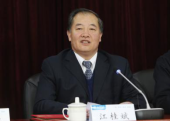 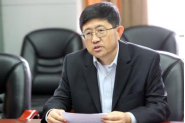 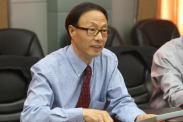 照片1（江桂斌研究员，中国科学院院士）
照片2（蔡勇教授，环境与健康研究院院长）照片3 （乐晓春教授，加拿大皇家科学院院士）
二、部份导师名单备注：“杰青” 指国家自然科学基金杰出青年基金获得者；     “优青” 指国家自然科学基金优秀青年基金获得者。类别奖学金名称获奖比例金额（元/年）国家奖学金国家奖学金2%20000学业奖学金学业奖学金一等 10%12000学业奖学金学业奖学金二等 20%10000学业奖学金学业奖学金三等 70%8000单项奖学金研究生标兵2%3000单项奖学金优秀毕业生10%2000单项奖学金优秀研究生干部5%2000单项奖学金公益活动先进个人5%1000单项奖学金文体活动优秀奖符合条件即可1000专项奖学金武商励志奖学金20名以上/年2000专项奖学金武汉供销社奖学金3名/年1000-2000专项奖学金九源励才奖学金5名/年4000专项奖学金昱申翔奖学金5名/年1000欧阳康乐产学研用创新基金欧阳康乐产学研用创新基金5-8名/年5000研究生科研创新基金研究生科研创新基金按比例择优资助4000-10000助学金名称助学金名称资助比例金额国家助学金国家助学金100%500元/月市政府助学金市政府助学金100%300元/月学校助学金学校助学金100%300元/月“三助一辅”津贴助研符合条件见《江汉大学研究生兼任助理岗位管理暂行办法》“三助一辅”津贴助教符合条件见《江汉大学研究生兼任助理岗位管理暂行办法》“三助一辅”津贴助管符合条件见《江汉大学研究生兼任助理岗位管理暂行办法》“三助一辅”津贴学生辅导员符合条件见《江汉大学研究生兼任助理岗位管理暂行办法》困难补助困难补助符合条件500-1000元/人学术学位型学术学位型一级学科名称及代码所覆盖二级学科（专业）名称及代码0773材料科学与工程（理学）077301 材料物理与化学0773材料科学与工程（理学）077302 材料学0805材料科学与工程（工学）080503 材料加工工程0817化学工程与技术081701 化学工程0817化学工程与技术081702 化学工艺0817化学工程与技术081703 生物化工0817化学工程与技术081704 应用化学0817化学工程与技术081705 工业催化0817化学工程与技术0817Z2 ☆化学生物技术与工程0871管理科学与工程（工学）0871Z1 ☆复杂系统理论与方法0871管理科学与工程（工学）0871Z2 ☆信息系统与电子商务1201管理科学与工程（管理学）1201Z2 ☆营销与服务工程1201管理科学与工程（管理学）1201Z4 ☆投融资决策与风险控制1201管理科学与工程（管理学）1201Z5 ☆物流与供应链管理1201管理科学与工程（管理学）1201Z1 ☆管理心理与行为科学专业学位型专业学位型类别名称及代码领域名称及代码0852工程（085210 控制工程）化工过程装备与控制0852工程（085210 控制工程）物联网与系统工程0852工程（085210 控制工程）智能监控与系统集成0852工程（085210 控制工程）故障诊断与容错控制0852工程（085210 控制工程）计算机网络与通信系统0451 教育045102 学科教学（思政）0451 教育045103 学科教学（语文）0451 教育045108 学科教学（英语）0451 教育045109 学科教学（历史）0451 教育045112 学科教学（体育）0451 教育045115 小学教育0451 教育045116 心理健康教育1051临床医学105101 内科学1051临床医学105102 儿科学1051临床医学105103 老年医学1051临床医学105104 神经病学1051临床医学105105 精神病与精神卫生学1051临床医学105106 皮肤病与性病学1051临床医学105109 外科学1051临床医学105110 妇产科学1051临床医学105113 肿瘤学1051临床医学105116 麻醉学1051临床医学105127 全科医学1351艺术135107 美术1351艺术135108 艺术设计1351艺术135101 音乐1351艺术135105 广播电视学科类别学科名称省优势特色学科群光电化学材料与器件省优势特色学科群城市圈经济与产业集成管理省重点学科化学工程与技术省重点学科基础医学省重点学科管理科学与工程省重点学科控制科学与工程（培育）省重点学科生物学（培育）市重点学科控制科学与工程市重点学科中国语言文学市重点学科物理学市重点学科工商管理市重点学科美术学市重点学科材料科学与工程市重点学科专门史市重点学科马克思主义理论市重点学科教育学市重点学科外国语言文学市重点学科体育学市重点学科临床医学市重点学科设计学市重点学科中医学一级学科名称及代码二级学科名称及代码研究方向研究方向初试科目所在学院0773材料科学与工程（理学学位）077301材料物理与化学1.光电化学材料与器件1.光电化学材料与器件①101思想政治理论   ②201英语一  ③701有机化学       ④801物理化学⑤815高分子化学     ⑥819分析化学⑦820环境化学   注：④⑤⑥⑦任选1门  化学与环境工程学院环境与健康研究院交叉学科研究院湖北省化学研究院0773材料科学与工程（理学学位）077301材料物理与化学1.光电化学材料与器件1.光电化学材料与器件①101思想政治理论   ②201英语一  ③706普通物理       ④811 固体物理学⑤821 量子力学注：④⑤任选1门物理与信息工程学院0773材料科学与工程（理学学位）077302材料学1.功能材料1.功能材料①101思想政治理论   ②201英语一  ③701有机化学       ④801物理化学⑤815高分子化学     ⑥819分析化学⑦820环境化学   注：④⑤⑥⑦任选1门 化学与环境工程学院环境与健康研究院交叉学科研究院0773材料科学与工程（理学学位）077302材料学1.功能材料1.功能材料①101思想政治理论   ②201英语一  ③706普通物理       ④811 固体物理学⑤821 量子力学注：④⑤任选1门物理与信息工程学院0805材料科学与工程（工学学位）080503材料加工工程1.材料制备与成形技术1.材料制备与成形技术①101思想政治理论   ②201英语一③302数学二        ④801物理化学⑤820金属材料与热处理⑥823 材料化学      ⑦824材料力学注：④⑤⑥⑦任选1门化学与环境工程学院机电与建筑工程学院湖北省化学研究院环境与健康研究院0817化学工程与技术（工学学位）081701化学工程1.环境化学工程2.化工过程强化及与模拟3.化工过程检测及自动化1.环境化学工程2.化工过程强化及与模拟3.化工过程检测及自动化①101思想政治理论  ②201英语一③302数学二        ④801物理化学⑤802化工原理      ⑥805自动控制原理⑦806信号与系统注：④⑤⑥⑦任选1门化学与环境工程学院物理与信息工程学院0817化学工程与技术（工学学位）081702化学工艺1.清洁生产工艺与技术2.绿色化学合成工艺3.“三废”处理技术1.清洁生产工艺与技术2.绿色化学合成工艺3.“三废”处理技术①101思想政治理论  ②201英语一③302数学二        ④801物理化学⑤802化工原理注：④⑤任选1门化学与环境工程学院0817化学工程与技术（工学学位）081703生物化工1.生物化学与应用2.微生物产品与发酵工艺3.植物细胞培养工程4.生物干扰物质的生物医学应用1.生物化学与应用2.微生物产品与发酵工艺3.植物细胞培养工程4.生物干扰物质的生物医学应用①101思想政治理论  ②201英语一③302数学二        ④804生物化学生命科学学院交叉学科研究院武汉生物医学研究院0817化学工程与技术（工学学位）081704应用化学1.生物化学传感器研制与应用2.食品安全化学3.环境分析化学4.光电功能材料化学5.表面与界面物理化学1.生物化学传感器研制与应用2.食品安全化学3.环境分析化学4.光电功能材料化学5.表面与界面物理化学①101思想政治理论  ②201英语一③302数学二        ④801物理化学⑤802化工原理      ⑥811固体物理学⑦819分析化学      ⑧820环境化学注：④⑤⑥⑦⑧任选1门化学与环境工程学院湖北省化学研究院交叉学科研究院环境与健康研究院0817化学工程与技术（工学学位）081705工业催化1.催化剂合成、表征及应用2.气体净化剂的研制与应用1.催化剂合成、表征及应用2.气体净化剂的研制与应用①101思想政治理论  ②201英语一③302数学二        ④801物理化学⑤802化工原理注：④⑤任选1门化学与环境工程学院湖北省化学研究院0817化学工程与技术（工学学位）0817Z2☆化学生物技术与工程1.生物活性物质的结构与功能2.致害有机物的生物干扰效应3.天然产物的生物效应1.生物活性物质的结构与功能2.致害有机物的生物干扰效应3.天然产物的生物效应①101思想政治理论   ②201英语一③302数学二         ④813药理学医学院武汉生物医学研究院交叉学科研究院0871管理科学与工程（工学学位）0871Z1☆复杂系统理论与方法1.复杂系统理论与应用2.系统决策与优化控制3.智能信息系统1.复杂系统理论与应用2.系统决策与优化控制3.智能信息系统①101思想政治理论   ②201英语一③301数学一        ④805自动控制原理⑤806信号与系统     ⑥808管理信息系统⑦809运筹学         ⑧810数据库原理注：④⑤⑥⑦⑧任选1门数学与计算机科学学院交叉学科研究院物理与信息工程学院0871管理科学与工程（工学学位）0871Z2☆信息系统与电子商务1.网络信息系统集成1.网络信息系统集成①101思想政治理论   ②201英语一③301数学一        ④805自动控制原理⑤806信号与系统     ⑥808管理信息系统⑦809运筹学         ⑧810数据库原理注：④⑤⑥⑦⑧任选1门数学与计算机科学学院0871管理科学与工程（工学学位）0871Z2☆信息系统与电子商务2.信息系统与电子商务2.信息系统与电子商务①101思想政治理论   ②201英语一③301数学一        ④805自动控制原理⑤806信号与系统     ⑥808管理信息系统⑦809运筹学         ⑧810数据库原理注：④⑤⑥⑦⑧任选1门商学院1201管理科学与工程（管理学学位）1201Z2☆营销与服务工程1.营销战略2.营销管理理论与实践3.旅游服务工程与管理4.国际商务营运管理1.营销战略2.营销管理理论与实践3.旅游服务工程与管理4.国际商务营运管理①101思想政治理论    ②201英语一③303数学三          ④807管理学⑤809运筹学注：④⑤任选1门商学院1201管理科学与工程（管理学学位）1201Z2☆营销与服务工程5.体育赛事组织管理与营销5.体育赛事组织管理与营销①101思想政治理论    ②201英语一③303数学三          ④807管理学⑤809运筹学注：④⑤任选1门体育学院1201管理科学与工程（管理学学位）1201Z2☆营销与服务工程6.文化艺术产品营销与服务6.文化艺术产品营销与服务①101思想政治理论    ②201英语一③303数学三          ④807管理学⑤809运筹学注：④⑤任选1门人文学院1201管理科学与工程（管理学学位）1201Z2☆营销与服务工程7.国际文化服务与管理7.国际文化服务与管理①101思想政治理论    ②201英语一③303数学三          ④807管理学⑤809运筹学注：④⑤任选1门外国语学院1201管理科学与工程（管理学学位）1201Z4☆投融资决策与风险控制1.投融资与绩效评价2.风险预警与控制3.金融管理与金融工程1.投融资与绩效评价2.风险预警与控制3.金融管理与金融工程①101思想政治理论    ②201英语一③303数学三          ④807管理学⑤809运筹学注：④⑤任选1门商学院1201管理科学与工程（管理学学位）1201Z4☆投融资决策与风险控制4.投融资风险法律规制4.投融资风险法律规制①101思想政治理论    ②201英语一③303数学三          ④807管理学⑤809运筹学注：④⑤任选1门法学院1201管理科学与工程（管理学学位）1201Z5☆物流与供应链管理1.物流与供应链管理1.物流与供应链管理①101思想政治理论    ②201英语一③303数学三          ④807管理学⑤809运筹学注：④⑤任选1门商学院1201管理科学与工程（管理学学位）1201Z1☆管理心理与行为科学1.个体积极心理与行为研究2.群体教育行为的理论与技术3.行为管理理论与应用1.个体积极心理与行为研究2.群体教育行为的理论与技术3.行为管理理论与应用①101思想政治理论   ②201英语一③303数学三         ④812管理心理学教育学院0451教育（专业学位）045102学科教学（思政）045102学科教学（思政）045102学科教学（思政）①101思想政治理论   ②204英语二③333教育综合       ④803思想政治教育学原理 马克思主义学院0451教育（专业学位）045103 学科教学（语文）045103 学科教学（语文）045103 学科教学（语文）①101思想政治理论   ②204英语二③333教育综合       ④825语文专业素养人文学院0451教育（专业学位）045108 学科教学（英语）045108 学科教学（英语）045108 学科教学（英语）①101思想政治理论   ②201英语二③333教育综合       ④826英语写作与翻译外国语学院0451教育（专业学位）045109 学科教学（历史）045109 学科教学（历史）045109 学科教学（历史）①101思想政治理论   ②204英语二③333教育综合       ④827历史学专业素养人文学院0451教育（专业学位）045112 学科教学（体育）045112 学科教学（体育）045112 学科教学（体育）①101思想政治理论   ②204英语二③333教育综合       ④828体育教学论体育学院0451教育（专业学位）045115 小学教育045115 小学教育045115 小学教育①101思想政治理论   ②204英语二③333教育综合       ④829课程与教学论教育学院0451教育（专业学位）045116 心理健康教育045116 心理健康教育045116 心理健康教育①101思想政治理论   ②204英语二③333教育综合       ④830发展心理学教育学院085210工程（控制工程）（专业学位）1.化工过程装备与控制1.化工过程装备与控制1.化工过程装备与控制①101思想政治理论   ②204英语二③302数学二         ④802化工原理⑤805自动控制原理   ⑥806信号与系统⑦814机械工程控制基础⑧831数据结构与C程序设计注：④⑤⑥⑦⑧任选1门化学与环境工程学院物理与信息工程学院机电与建筑工程学院数学与计算机科学学院交叉学科研究院环境与健康研究院085210工程（控制工程）（专业学位）2.物联网与系统工程2.物联网与系统工程2.物联网与系统工程①101思想政治理论   ②204英语二③302数学二         ④802化工原理⑤805自动控制原理   ⑥806信号与系统⑦814机械工程控制基础⑧831数据结构与C程序设计注：④⑤⑥⑦⑧任选1门化学与环境工程学院物理与信息工程学院机电与建筑工程学院数学与计算机科学学院交叉学科研究院环境与健康研究院085210工程（控制工程）（专业学位）3.智能监控与系统集成3.智能监控与系统集成3.智能监控与系统集成①101思想政治理论   ②204英语二③302数学二         ④802化工原理⑤805自动控制原理   ⑥806信号与系统⑦814机械工程控制基础⑧831数据结构与C程序设计注：④⑤⑥⑦⑧任选1门化学与环境工程学院物理与信息工程学院机电与建筑工程学院数学与计算机科学学院交叉学科研究院环境与健康研究院085210工程（控制工程）（专业学位）4.故障诊断与容错控制4.故障诊断与容错控制4.故障诊断与容错控制①101思想政治理论   ②204英语二③302数学二         ④802化工原理⑤805自动控制原理   ⑥806信号与系统⑦814机械工程控制基础⑧831数据结构与C程序设计注：④⑤⑥⑦⑧任选1门化学与环境工程学院物理与信息工程学院机电与建筑工程学院数学与计算机科学学院交叉学科研究院环境与健康研究院085210工程（控制工程）（专业学位）5.计算机网络与通信系统5.计算机网络与通信系统5.计算机网络与通信系统①101思想政治理论   ②204英语二③302数学二         ④802化工原理⑤805自动控制原理   ⑥806信号与系统⑦814机械工程控制基础⑧831数据结构与C程序设计注：④⑤⑥⑦⑧任选1门化学与环境工程学院物理与信息工程学院机电与建筑工程学院数学与计算机科学学院交叉学科研究院环境与健康研究院1351艺术（专业学位）135107美术135107美术1.当代油画与展览策划①101思想政治理论   ②204英语二③702中外美术史     ④816素描美术学院、设计学院1351艺术（专业学位）135107美术135107美术2.城市公共艺术①101思想政治理论   ②204英语二③702中外美术史     ④705世界现代设计史⑤816素描注：③④任选一门美术学院、设计学院1351艺术（专业学位）135108艺术设计135108艺术设计1.会展与视觉艺术设计①101思想政治理论    ②204英语二③705世界现代设计史 ④816素描美术学院、设计学院1351艺术（专业学位）135101音乐135101音乐1.声乐表演①101思想政治理论    ②204英语二③703中西方音乐史    ④817和声﹑曲式音乐学院1351艺术（专业学位）135101音乐135101音乐2.钢琴表演①101思想政治理论    ②204英语二③703中西方音乐史    ④817和声﹑曲式音乐学院1351艺术（专业学位）135101音乐135101音乐3.合唱指挥①101思想政治理论    ②204英语二③703中西方音乐史    ④817和声﹑曲式音乐学院1351艺术（专业学位）135105广播电视135105广播电视1.影视创意与策划①101思想政治理论    ②204英语二③704影视艺术基础    ④818广播电视理论与实务人文学院1051临床医学（专业学位）105101内科学105101内科学105101内科学①101思想政治理论    ②201英语一③306临床医学综合（西医）医学院1051临床医学（专业学位）105102儿科学105102儿科学105102儿科学①101思想政治理论    ②201英语一③306临床医学综合（西医）医学院1051临床医学（专业学位）105103老年医学105103老年医学105103老年医学①101思想政治理论    ②201英语一③306临床医学综合（西医）医学院1051临床医学（专业学位）105104神经病学105104神经病学105104神经病学①101思想政治理论    ②201英语一③306临床医学综合（西医）医学院1051临床医学（专业学位）105105精神病与精神卫生学105105精神病与精神卫生学105105精神病与精神卫生学①101思想政治理论    ②201英语一③306临床医学综合（西医）医学院1051临床医学（专业学位）105106皮肤病与性病学105106皮肤病与性病学105106皮肤病与性病学①101思想政治理论    ②201英语一③306临床医学综合（西医）医学院1051临床医学（专业学位）105109外科学105109外科学105109外科学①101思想政治理论    ②201英语一③306临床医学综合（西医）医学院1051临床医学（专业学位）105110妇产科学105110妇产科学105110妇产科学①101思想政治理论    ②201英语一③306临床医学综合（西医）医学院1051临床医学（专业学位）105113肿瘤学105113肿瘤学105113肿瘤学①101思想政治理论    ②201英语一③306临床医学综合（西医）医学院1051临床医学（专业学位）105116麻醉学105116麻醉学105116麻醉学①101思想政治理论    ②201英语一③306临床医学综合（西医）医学院1051临床医学（专业学位）105127全科医学105127全科医学105127全科医学①101思想政治理论    ②201英语一③306临床医学综合（西医）医学院学院代码及名称学院代码及名称联系方式001化学与环境工程学院联系人：刘老师，刘老师联系电话：18986010491，13995576608电子邮箱：qiongyuliu@163.com，370761279@qq.com学院网站：hhxy.jhun.edu.cn002商学院联系人：高老师，柯老师联系电话：13006143216，13317130579电子邮箱：799037975@qq.com，784049178@qq.com学院网站：business.jhun.edu.cn003法学院联系人：赵老师联系电话：027-84227062电子邮箱：lixinlaw@163.com，3306316767@qq.com学院网站：zfxy.jhun.edu.cn004教育学院联系人：张老师，兰老师联系电话：15002780577，18186516809电子邮箱：jhdxjyxy@163.com学院网站：jyxy.jhun.edu.cn005人文学院联系人：庄老师，鲁老师联系电话：84226670-803，84227057-801电子邮箱：76130067@qq.com，417923088@qq.com学院网站：rwxy.jhun.edu.cn006美术学院设计学院联系人：涂老师联系电话：13986184766电子邮箱：madtugeer@qq.com学院网站：msxy.jhun.edu.cn007机电与建筑工程学院联系人：谭老师联系电话：18607104803电子邮箱：tanpatrick@163.com学院网站：jjxy.jhun.edu.cn008物理与信息工程学院联系人：侯老师联系电话：13971148375电子邮箱：houqun@jhun.edu.cn学院网站：wxxy.jhun.edu.cn009数学与计算机科学学院联系人：万老师联系电话：18971329895电子邮箱：273352945@qq.com学院网站：sjxy.jhun.edu.cn010医学院联系人: 张老师联系电话：027-84225149电子邮箱：77071383@qq.com学院网站：medicine.jhun.edu.cn011生命科学学院联系人：王老师联系电话：13995635324电子邮箱：594602672@qq.com学院网站：life.jhun.edu.cn012体育学院联系人：谢老师联系电话：13476122486 电子邮箱：66199750@qq.com学院网站：tyxy.jhun.edu.cn013外国语学院联系人：李老师联系电话：13971502501电子邮箱：11883731@qq.com学院网站：wgyxy.jhun.edu.cn014音乐学院联系人：彭老师联系电话：18062616038 电子邮箱：295692434@qq.com 学院网站：yyxy.jhun.edu.cn015江汉大学湖北省化学研究院联系人：罗老师联系电话：13360510715360510715871007667电子邮箱：502482896@qq.com学院网站：www.hsgtx.com016武汉生物医学研究院联系人：刘老师联系电话：18627093812电子邮箱：liul.whibs@aliyun.com学院网站：whibs.jhun.edu.cn017交叉学科研究院联系人：刘老师联系电话：18162619097电子邮箱：360510715@qq.com学院网站：iir.jhun.edu.cn018环境与健康研究院联系人：王老师联系电话：18986222146电子邮箱：whm929@qq.com学院网站：ieh.jhun.edu.cn019马克思主义学院联系人：龚老师联系电话：13971245643电子邮箱：1378364818@qq.com学院网站：mksxy.jhun.edu.cn姓名职称单位研究兴趣备注1江桂斌研究员、中科院院士中科院生态环境研究中心环境化学与环境毒理学杰青2郑明辉研究员中科院生态环境研究中心POPs分析方法3郭良宏研究员中科院生态环境研究中心POPs的分子毒理和生物检测方法杰青4刘景富研究员中科院生态环境研究中心纳米材料的环境行为和效应杰青5汪海林研究员中科院生态环境研究中心DNA损伤的检测及修复机制杰青6刘思金研究员中科院生态环境研究中心纳米材料的环境毒理学杰青7蔡亚岐研究员中科院生态环境研究中心环境污染物的分析方法和环境行为8张庆华研究员中科院生态环境研究中心青藏高原和极地地区POPs的环境行为与效应9张爱茜研究员中科院生态环境研究中心理论环境化学与污染物构效关系10王亚韡研究员中科院生态环境研究中心新POPs的分析方法和环境行为杰青11宋茂勇研究员中科院生态环境研究中心环境污染物与生物大分子的相互作用优青12史建波研究员中科院生态环境研究中心有机金属化合物的形态分析优青13胡立刚研究员中科院生态环境研究中心金属环境与健康，金属组学青年千人计划14阴永光研究员中科院生态环境研究中心污染物的环境与生物转化优青15刘 倩研究员中科院生态环境研究中心环境污染物的新分析方法优青16蔡 勇教授美国佛罗里达国际大学重要痕量元素（包括汞和砷）的形态分析、生物地球化学循环及环境健康效应杰青；长江学者；江汉大学特聘教授17乐晓春加拿大皇家科学院院士加拿大阿尔伯特大学新型污染物的分析方法和健康效应江汉大学特聘教授18李杏放教授加拿大阿尔伯特大学饮用水中新型污染物的分析方法和健康效应江汉大学特聘教授19刘广良教授美国佛罗里达国际大学有机金属化合物的形态分析江汉大学兼职教授20梁 勇教授江汉大学新型污染物的环境健康效应